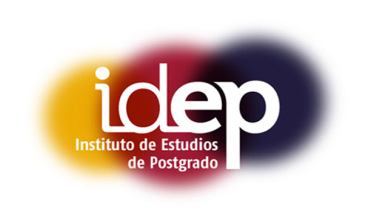 IMPRESO DE SOLICITUD DE ADMISIÓN A UN EQUIPO DE INVESTIGACIÓN DEL PROGRAMA DE DOCTORADO ___________________(rellenar)DATOS DEL PROFESOR/INVESTIGADORAPELLIDOS                                                                                            NOMBREDNI/PASAPORTE                                                                                         E-MAILPROGRAMA DE DOCTORADOEQUIPO DE INVESTIGACIÓNDATOS DEL CUERPO DOCENTE O PROFESIONALUNIVERSIDAD 					           DEPARTAMENTOEL TUTOR/DIRECTOR/A DEBERÁ REUNIR AL MENOS UNO DE LOS SIGUIENTES REQUISITOS (marque con una X):		Tener reconocido al menos un sexenio de actividad investigadora cuyo periodo evaluado comprenda como 	mínimo uno de los últimos siete años o, en el caso de profesorado contratado o investigadores e investigadoras 	de otros organismos o instituciones a los que no sea de aplicación el criterio anterior, su equivalente según los 	parámetros de valoración de la Comisión Nacional Evaluadora de la Actividad Investigadora para la concesión 	de sexenios en los diferentes campos.	Ser investigador o investigadora principal de un proyecto de investigación del Programa de Investigación de la 	Unión Europea, Plan Nacional de I+D+i o Proyecto de Excelencia de la Junta de Andalucía.	Haber dirigido una tesis doctoral en los últimos cinco años que haya obtenido la máxima calificación y haya     	dado lugar, al menos, a 2 publicaciones en revistas con índice de impacto o igual número de contribuciones 	relevantes en su campo científico según los criterios de la Comisión Nacional Evaluadora de la Actividad 	Investigadora.* Debe adjuntar la documentación acreditativa del/los requisito/s que reúne el tutor/directorSOLICITA:La admisión al Programa de Doctorado y equipo arriba mencionado.Córdoba, a                    de                   de 20	Profesor/investigador			  	  Visto Bueno: Responsable equipo de investigaciónFdo.: _____________________________ 			Fdo.: _____________________________SR. COORDINADOR DEL PROGRAMA DE DOCTORADO _____________________________________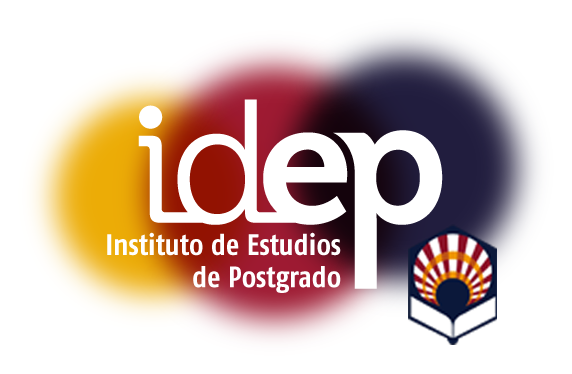 La Comisión Académica del Programa de Doctorado__________________________________ reunida en de fecha ______________, a la vista de la solicitud presentada y de los requisitos que reúne el profesor/a y/o investigador/a resuelve:  ☐ Aprobar la solicitud del profesor/a investigador/a e incluirlo en el equipo de 		  investigación.  ☐ Rechazar la solicitud por los siguientes motivos:Fdo.: El/la coordinador/a del Programa de DoctoradoCórdoba, a                    de                   de 20SRA VICERRECTORA DE POSGRADO E INNOVACIÓN DOCENTE